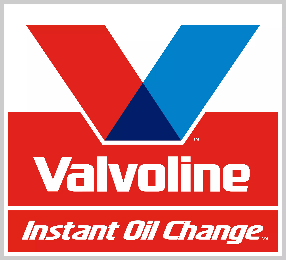 Valvoline Instant Oil Change Breaking Ground for New Company-Owned Quick-Lube Center in Harriman, TennesseeGroundbreaking ceremony October 3 to be hosted with the City of HarrimanHARRIMAN, Tn, Sept. 27, 2023 – Valvoline Instant Oil ChangeSM (VIOC) – the second largest quick lube service chain in the U.S. by number of locations – is breaking ground on a new Company-owned service center in Harriman which will be located at 1918 Roane State Hwy. in front of Lowe’s. To celebrate, VIOC will partner with the City of Harriman to host a groundbreaking ceremony on Tuesday, October 3 at 10am. Members of the media, local government officials and community members are invited to attend.At Valvoline Instant Oil Change, guests can enjoy a convenient stay-in-your-car service experience. Their expert oil changes are done in about 15 minutes and include a free 18-point Maintenance Check* - from tire pressure to transmission check. VIOC also offers a wide range of other preventive maintenance services including fluid replacement, wiper replacement and tire rotation.  They service most vehicles including luxury, hybrid and diesel. No appointment is necessary.
Operations Area Manager Josh Witt said, "Valvoline Instant Oil Change is dedicated to delivering a quick, easy, trusted service experience. We are so excited to become part of this community and can’t wait to serve the wonderful people in and around Harriman.”To learn more about Valvoline Instant Oil Change, visit vioc.com. 

About Valvoline, Inc.The Quick, Easy, Trusted name in preventive vehicle maintenance, Valvoline Inc. (NYSE: VVV) leads the industry with automotive service innovations that simplify consumers’ lives. With an average consumer rating of 4.6 out of 5 stars*, Valvoline Inc. has built the model for transparency and convenience to take the worry out of vehicle care. From 15-minute stay-in-your-car oil changes to battery replacements and tire rotations, the Company’s model offers maintenance solutions for all types of vehicles. The Company operates and franchises more than 1,800 service center locations through its Valvoline Instant Oil ChangeSM and Valvoline Great Canadian Oil Change retail brands, and helps independent operators grow their businesses through its nearly 300 Valvoline Express Care locations in North America. To learn more, or to find a Valvoline Inc. service center near you, visit vioc.com. SM Service mark, Valvoline Inc. or its subsidiaries, registered in various countries *Applies only to accessible/applicable items. At participating locations. 18-Point Maintenance Check does not measure or capture any information related to your tires’ tread depth. Any results should not be understood to warrant or represent the tread depth on any of your vehicle’s tires.** Based on a survey of more than 600,000 Valvoline Instant Oil Change customers annually.FOR MORE INFORMATION Media RelationsAubrey Merki616.295.6183Aubrey.merki@valvoline.com